INDICAÇÃO Nº 2347/2018Sugere ao Poder Executivo Municipal que proceda a manutenção na tampa do PV da Rua Theodoro Bataglia nas proximidades do nº 119 no Jd. Santa Alice.    (A)Excelentíssimo Senhor Prefeito Municipal, Nos termos do Art. 108 do Regimento Interno desta Casa de Leis, dirijo-me a Vossa Excelência para sugerir ao setor competente que proceda a manutenção na tampa do PV da Rua Theodoro Bataglia nas proximidades do nº 119 no Jd. Santa Alice.  Justificativa:Fomos procurados por munícipes solicitando essa providencia, pois, a referida tampa segundo eles está quebrada causando forte odor e riscos de acidentes.Plenário “Dr. Tancredo Neves”, em 12 de Março de 2018.José Luís Fornasari                                                  “Joi Fornasari”                                                    - Vereador -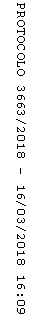 